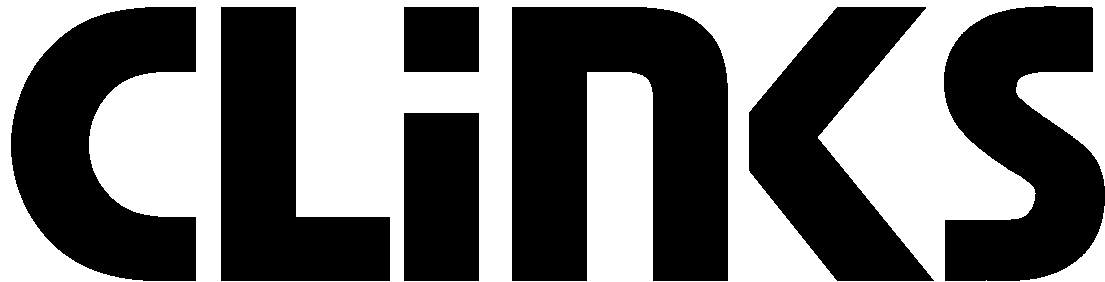 JOB DESCRIPTIONJob title:		NCJAA Communications and Digital Engagement OfficerJob purpose:  The post holder is responsible for delivering effective communications across all aspects of National Criminal Justice Arts Alliance (NCJAA) network at Clinks. The role involves maintaining and improving the website and social media platforms as well as managing the data we hold. It also involves supporting the network in research, policy and good practice activity. The Communications and Digital Engagement Officer will also assist the NCJAA team to perform a range of administrative tasks including organising events and meetings to ensure the smooth running of the network.Background: Clinks supports, represents and advocates for the voluntary sector in criminal justice, enabling them to provide the best possible opportunities for individuals and their families. Our vision is of a vibrant, independent and resilient voluntary sector that enables people to transform their lives. Clinks manages the NCJAA, the leading national network supporting the arts and creative practice in criminal justice settings. Our aim is to ensure the arts are used within the criminal justice system as a springboard for positive change.  Reports to: NCJAA Project Manager1	Duties and key responsibilitiesDigital communicationsCollate and disseminate relevant news, blogs, events and good practice resources for the arts and criminal justice sectorUse and develop new appropriate social media and digital platforms such as Twitter, Facebook and LinkedIn to effectively communicate key messages and raise the profile of arts in criminal justice settingsCompose, develop and send the monthly e-bulletin, special e-bulletin updates and other relevant online and printed communications to the networkMaintain the role of the NCJAA as the ‘go-to’ network for arts and criminal justice news, good practice and informationLead on developing the NCJAA website and the Evidence Library as resource for arts in criminal justiceMaximise opportunities for network engagement through effective digital communicationsMonitor and report digital engagementWork with internal teams and external designers to ensure online and printed material is engaging and effective at communicating key messages.Network support and engagementMaintain and improve NCJAA database records, ensuring full and up to date records across platforms, including identifying and adding new subscribersSupport the administration of the professional mentoring schemeEnsure effective network engagement, monitoring and evaluating subscriptions, requests and online activity and carrying out an annual network survey and reportProduce a range of online resources and case studies that highlight and share good practice across arts and criminal justiceSupport senior colleagues with relevant communications to ensure effective policy and media activity.
Events, meeting and general administrationSupport the effective planning and promotion of the NCJAA events programme, working in partnership with the NCJAA and Clinks events teamsProvide support at meetings and events as required, including the NCJAA Steering Group, annual conference and research networkCarry out a range of administration tasks to support the NCJAA network to run smoothly and efficiently.2	General responsibilitiesRepresent and be an ambassador for the NCJAA and ClinksWork to support the mission, ethos and values of ClinksBe flexible and carry out other associated duties as may arise, develop or be assigned in line with the broad remit of the positionSupport and promote diversity and equality of opportunity in the workplaceWork collaboratively with others in all aspects of our work.This job description does not form part of your contract of employment and can be amended from time to time as the needs of the organisation require.PERSON SPECIFICATIONJob title:		NCJAA Communications and Digital Engagement OfficerExperience	Working in a Communications Officer or similar role Using digital technology for organisational communicationsCarrying out a range of administrative tasks for a small, busy and creative organisationDealing with the public, both through email and on the phoneWorking with external partners or stakeholders.Skills and abilities	Clear and concise written and online writing communication skills that engage audiencesGood interpersonal skills and ability to communicate with a range of stakeholdersAccurate data inputting skills and good attention to detailA collaborative approach to working with colleaguesWell organised and systematic with an ability to maintain effective record keeping systemsAbility to work both independently and as part of a teamIT skills at a level that supports online platforms including websites, email and databaseAdaptability and flexibility in being able to take on new roles and manage a range of different internal relationships.Knowledge	Common communications techniques in the creative and third sector.Education/training	No one specific qualification is required, but evidence of recent continuing professional development in a professional area with relevance to the area of work is.Personal attributes and other requirements	Works well in a team with a flexible approach to work	Personal resilience and the ability to stay focused in a rapidly changing environment Commitment to anti-discriminatory practice and equal opportunities and an ability to apply awareness of diversity issues to all areas of workCommitment to the values and ethos of supporting people in the criminal justice systemCommitment to upholding the rights of people facing disadvantage and discrimination in the criminal justice systemAble to work some evenings and weekends and stay overnight where necessaryAble to travel nationally.